Наименование услугиЦена, рубПрием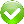 Гирудолог - прием1200Невролог – прием1500Невролог-гирудолог – прием2800ПроцедурыПиявка 1 шт.110Постановка пиявок + краткая консультация1800КТ, МРТ, РентгенНаименование услугиЦена, рубПроцедурыДенситоментрия 2-х отделов бедренных костей2200Денситометрия (все 3 отдела)3300Денситометрия поясничного отд. позвоночника1400ОбследованияВнутривенная урография ( с подготовкой)5000Внутривенное вливание (струйное)300Внутривенное контрастирование для КТ5600Внутривенное контрастирование для МРТ6500Ирригоскопия (исследование толстого кишечника) с подготовкой4500Консультация снимков, трактовка исследования,выполненных в других ЛПУ690Лазерная печать рентгеновского снимка240МРТ ангиография сонных, позвоночных артерий6500МРТ ангиография сонных, позвоночных артерий с контрастированием13440МРТ брюшного отдела аорты10300МРТ всего позвоночника13440МРТ грудного отдела аорты6500МРТ почек и надпочечников (только с контрастом)6500МРТ почечных артерий6500МРТ почечных артерий с контрастированием13440МРТ пояснично-крестцового отдела позвоночника6500МРТ шейно-грудного отдела позвоночника6500МСКТ головного мозга с контрастированием8300МСКТ интракраниальных артерий10100МСКТ спиральное ангиопульмонография8300МСКТ спиральное аортография10100МСКТ спиральное вентрикулография8300МСКТ спиральное ветвей брюшной аорты10100МСКТ спиральное ветвей брюшной аорты с контрастированием10100МСКТ спиральное головного мозга4500МСКТ спиральное забрюшинного пространства4500МСКТ спиральное конечностей4500МСКТ спиральное коронарного кальция4500МСКТ спиральное коронография11300МСКТ спиральное одного сустава4500МСКТ спиральное орбит4500МСКТ спиральное органов брюшной полости4500МСКТ спиральное органов брюшной полости с контрастированием (+почки, почечн. арт.,аортогр.)10100МСКТ спиральное органов грудной полости4500МСКТ спиральное позвоночника – 1 отдел4500МСКТ спиральное почечных артерий10100МСКТ спиральное пульмонография8300МСКТ спиральное таза4500МСКТ спиральное черепа4500МСКТ спиральное шунтография11300МСКТ спиральное экстракраниальных артерий10100Рентгенография (прицельная) органов грудной клетки (доп. исследование)1190Рентгенография брюшной полости1900Рентгенография височно-верхнечелюстных суставов с закрытым ртом2300Рентгенография глазницы1800Рентгенография гортани и трахеи1000Рентгенография дна полости рта (слюнные железы)1250Рентгенография зубов (1 снимок, 1 зуб)420Рентгенография зубов (панорамная)1930Рентгенография костей носа1600Рентгенография костей таза с захватом 2-х тазобедренных суставов в прямой проекции (с подготовкой)2200Рентгенография мягких тканей1450Рентгенография одного предплечья1600Рентгенография одной голени1600Рентгенография органов грудной клетки в 1 проекции1500Рентгенография органов грудной клетки в 2-х проекциях1720Рентгенография органов грудной клетки и ребер1720Рентгенография почек обзорная (с подготовкой)1900Рентгенография тазобедренного сутава в 2-х проекциях1900Рентгеноскопия грудной клетки1040Цифровая восходящая уретрография (рентген)4900МРТ спинного мозга, позвоночника с контрастированием (1 отдела)13440МРТ локтевого сустава6500МРТ придаточных пазух носа7500МРТ сердца11400МРТ сердца с контрастированием17250МРТ головного мозга, гипофиза7500МРТ головного мозга, гипофиза с динамическим контрастированием13440МРТ головного мозга6500МРТ головного мозга с контрастированием13440МРТ головного мозга, интракраниальных артерий7280МРТ спинного мозга, всего позвоночника с контрастированием17250МРТ органов малого таза6500МРТ органов малого таза с контрастированием11400МРТ органов брюшной полости6500МРТ органов брюшной полости с контрастированием13440МРТ кисти6500МРТ стопы6500Рентгенография турецкого седла (1 снимок)1400Рентгенография турецкого седла в 2-х проекциях1750Рентгенография костей лицевого черепа в прямой проекции1100Рентгенография черепа в 2-х проекциях2050Рентгенография шейного отдела позвоночника в 2-х проекциях2100Рентгенография грудного отдела позвоночника в 2-х проекциях2200Рентграфия пояснично-крестцового отдела позвоночника в 2-х проекциях2200Рентгенография копчика в 2-х проекциях (с подготовкой)1880Рентгенография ключицы1800Рентгенография ребер (прицельная)1840Рентгенография грудины1520Рентгенография лопатки1500Рентгенография плечевой кости1600Рентгенография одной кисти1900Рентгенография фаланги пальца в 2-х проекциях1050Рентгенография костей таза (с подготовкой)1600Рентгенография бедренной кости2200Рентгенография пяточной кости1550Рентгенография одной стопы1550Рентгенография стоп с нагрузкой2550Рентгенография височно-нижнечелюстного сустава с открытым и закрытым ртом (с одной стороны)2420Рентгенография локтевого сустава в 2-х проекциях1900Рентгенография лучезапястного сустава в 2-х проекциях1900Рентгенография коленного сустава в 2-х проекциях1900Рентгенография плечевого сустава1900Рентгенография тазобедренного сустава1900Рентгенография голеностопного сустава в 2-х проекциях1900Рентгенография нижней челюсти1900Рентгенография носоглотки на аденоиды1400Рентгенография придаточных пазух носа1900МСКТ спиральное гортани4500МСКТ спиральное придаточных пазух носа4500МСКТ спиральное шеи4500Флюорография диагностическая1350МСКТ спиральное ангиография артерий нижних конечностей11300МСКТ спиральное ангиография конечностей11300Рентген исследование пищевода с барием+снимки2050Рентген исследование желудка с двойным контрастированием3600Ирригоскопия (рентгеновское исследование толстого кишечника) с подготовкой4350Рентгенография молочной железы (обзорная) в 2-х проекциях (маммография)1900Рентгенография молочных желез (обзорная) в 2-х проекциях (маммография)2850Уретроцистография (рентген)5200МСКТ спиральное почек4500НеврологияНаименование услугиЦена, рубПриемНевролог - прием1500Невролог-гирудолог - прием2800ПроцедурыБлокада (без стоимости лекарств)1200Блокада препаратами фирмы «HEEL»1700ОнкологияОстеопатияНаименование услугиЦена, рубПроцедурыОстеопат - процедура4000Остеопат - процедура для беременных2800Остеопат - процедура для ребенка со сидкой 30%2800ОториноларингологияОфтальмологияПрограммыПроцедурный кабинетНаименование услугиЦена, рубПроцедурыАутогемотерапия600Взятие крови из вены250ВЛОК (Внутривенное лазерное облучение крови) 1 процедура900ВЛОК (Внутривенное лазерное облучение крови) 10 процедур8500Инъекция внутривенная500Инъекция внутримышечная300Инъекция подкожно300Капельница без стоимости препаратов (более 400 мл) 1 процедура1300Капельница без стоимости препаратов (более 800 мл) 1 процедура1450Капельница без стоимости препаратов (до 400 мл) 1 процедура1100Капельница без стоимости препаратов (до 400 мл) 10 процедур9900РевматологияНаименование услугиЦена, рубПриемРевматолог - прием3200ПроцедурыВведение в суставы хондопротекторов (1 сустав, без стоимости препарата)2200Пункция диагностическая тазобедренного сустава2800РефлексотерапияНаименование услугиЦена, рубПриемРефлексотерапевт - прием1500ПроцедурыЛечение от алкоголизма (1 сеанс)5900Лечение от ожирения (1 сеанс)3500Лечение от табакокурения (1 сеанс)4900ТерапияНаименование услугиЦена, рубПриемТерапевт - прием1500УЗ диагностика (УЗИ, ЭХО-КГ, УЗДГ)Наименование услугиЦена, рубОбследованияТВУЗИ + трансабдомин. узи органов малого таза у женщин (матка, придатки, мочевой пузырь) (с подготовкой)2750ТРУЗИ (простата, семенные пузырьки, семявыводящие протоки)2200ТРУЗИ + трансабдомин. узи органов малого таза у мужчин (простата, семенные пузырьки, семявыводящие протоки) (с подготовкой)2800ТРУЗИ с определением остаточной мочи (с подготовкой)2700УЗДГ артерий нижних конечностей2500УЗДГ артериовенозной фистулы (АВФ)1200УЗДГ вен нижних конечностей2700УЗДГ магистральных сосудов шеи (МАГ,БЦА)2700УЗДГ подвздошных сосудов2000УЗДГ сосудов 1-ой почки1500УЗДГ сосудов верхних конечностей2700УЗДГ сосудов нижних конечностей3200УЗДГ сосудов почек и внутрипочечных артерий3000УЗДГ транскраниальная (ТКД)2990УЗДГ транскраниальная + магистральных сосудов шеи (ТКД+МАГ)4100УЗИ брюшной аорты1500УЗИ брюшной полости (печень, желчный пузырь, поджелудочная железа, селезенка)2200УЗИ в 1 триместре беременности без допплера (0-13 неделя)1950УЗИ в 3-ем триместре беременности без допплера (26-40 недель)2700УЗИ во 2-ом триместре беременности без допплера(14-25 недель)2400УЗИ двух суставов (любых)2390УЗИ желчного пузыря900УЗИ лодыжек2390УЗИ лодыжки1450УЗИ молочных желез + региональных лимфоузлов1900УЗИ мочевого пузыря с определением остаточной мочи (с подготовкой)1200УЗИ надпочечников1000УЗИ одного сустава (любого)1450УЗИ орбиты глаза и глазного яблока (1глаз)1200УЗИ орбиты глаза и глазного яблока (2-а глаза)1820Узи органов малого таза трансвагинальным датчиком - ТВУЗИ (матка, придатки)1900УЗИ органов малого таза у женщин (матки, придатков, мочевого пузыря) (с подготовкой)1700УЗИ органов малого таза у мужчин (простаты, мочевого пуз, семенных пузырьков с определением остаточной мочи) (с подготовкой)1600УЗИ органов мошонки (яички)1400Узи парных лимфоузлов1300УЗИ печени1100УЗИ плевральной полости1200УЗИ поджелудочной железы1200УЗИ подкожных новообразований1250УЗИ подколенной области1090УЗИ подколенных областей1720УЗИ почек (с подготовкой)1400УЗИ пяточной области1450УЗИ пяточных областей2390УЗИ селезенки1000УЗИ сердца (с допплерографией)2700УЗИ слюнных желез1200УЗИ фолликулов + эндометрия (трансвагинальное)1100УЗИ щитовидной железы1500УЗИ-комплекс для женщин (щит/ж, б/п, почки,ТВУЗИ, мол/ж)8900УЗИ-комплекс для мужчин (щит/ж, б/п, почки, мал/таз абдом.)6700ЦДК (цветное допплеровское картрирование сосудов глаза (1 глаз)1500ФизиотерапияНаименование услугиЦена, рубПриемФизиотерапевт - прием0Цветопунктура (первичная консультация)1000ПроцедурыГрязевые аппликации (без стоимости грязи)350Интерференционные токи (1 поле)640Интерференционные токи (2 поля и более)880Инфракасное излучение (1 поле)480Инфракрасное излучение (2 поля и более)640Надвенное лазерное облучение крови750Накожная лазерная терапия (более 5 полей)640Накожная лазерная терапия (до 5 полей)480Спектральное фотоомоложение (курс 5 процедур)3960Спектральное фотоомоложение880УВЧ-терапия (1 поле)480УВЧ-терапия (2 поля и более)780Ультафиолетовое облучение (2 поля и более)480Ультразвуковая терапия (1 поле)640Ультразвуковая терапия (2 поля и более)880Ультрафиолетовое облучение (1 поле)380Фонофорез (1 поле)640Фонофорез (2 поля и более)880Цветопунктура (базовый сеанс, до 60 мин)1500Цветопунктура (до 30 мин)750Электростимуляция (1 поле)640Электростимуляция (2 поля)880Электрофорез (1 поле)650Электрофорез (2 поля и более)800Эндоназальный электрофорез650ХирургияНаименование услугиЦена, рубПриемХирург-прием проктологических больных - первичный прием2800Хирург-прием проктологических больных - повторный прием2000Хирург - первичный , Хирург - первичный1600 - 1800Хирург - повторный , Хирург - повторный1300 - 1400ПроцедурыБлокада межреберных нервов2200Вскрытие перианального абсцесса 1 категории сложности8000Лечебно-диагностическая пункция гематомы, инфильтрата1000Обширная перевязка2000Операция по вскрытию флегмоны10000Операция по поводу абсцесса, карбункула, подмышечного гидраденита, поверхностных флегмон 1 категория4000Операция по поводу абсцесса, карбункула, подмышечного гидраденита, поверхностных флегмон 2 категория5000Операция по поводу абсцесса, карбункула, подмышечного гидраденита, поверхностных флегмон 3 категория6000Операция по поводу кожного панариция3000Операция по поводу костного панариция10000Операция по поводу нагноившегося эпителиального копчикового хода, дерматоидной кисты10000Операция по поводу паронихии4000Операция по поводу подкожного панариция7000Операция по поводу сухожильного панариция8000Операция по удалению вросшего ногтя аппаратом Фотек5000Операция по удалению гигромы20000Операция по удалению липомы, фибромы, атеромы более 0,5 см5000Операция по удалению липомы, фибромы, атеромы более 3 см8000Операция по удалению липомы, фибромы, атеромы до 0,5 см3000Первичная хирургическая обработка раны (в т.ч. ожоговой) без наложения швов.2000Первичная хирургическая обработка раны с наложением швов3000Переартикулярное введение лекарственных препаратов3000Перианальная блокада с удалением тромба из тромбированного узла8000Перивульнарное введение лекарственных препаратов1000Пункция бурсы2200Пункция гигромы1500Пункция диагностическая одного крупного сустава (без введения препарата)2200Пункция одного крупного сустава с введение лекарственных препаратов2700Пункция одного мелкого сустава с введением лекарственных препаратов1200Пункция тазобедренного сустава с введением препарата3000Снятие швов, скоб - 1 категория500Снятие швов, скоб - 2 категория1000Удаление абсцедированной кисты бартолиновой железы29000Удаление кисты бартолиновой железы24000Хирургическое лечение вялогранулирующих ран, трофических язв нижних конечностей1500Хирургическое удаление ногтевой пластины по поводу подногтевого панариция3000Шлифование послеоперационного рубца без анестезии (Фотек)1500Шлифование послеоперационного рубца без анестезии (Фотек)2500Шов косметический1500ЭндокринологияНаименование услугиЦена, рубПриемЭндокринолог - первичный прием1800Эндокринолог - повторный прием1400НевролгияНаименование услугиЦена, рубПриемНевролог - прием1500Гирудолог - прием1200Невролог-гирудолог - прием2800Рефлексотерапевт - прием1500